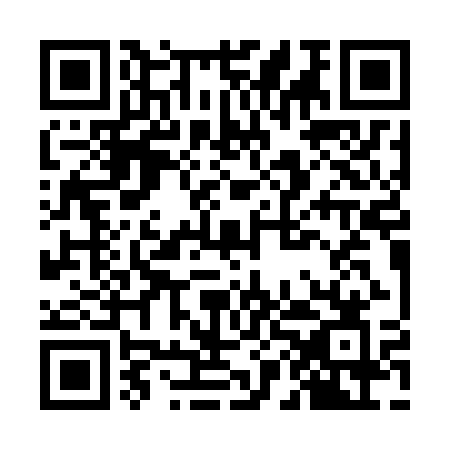 Prayer times for Poca da Barca, PortugalSat 1 Jun 2024 - Sun 30 Jun 2024High Latitude Method: Angle Based RulePrayer Calculation Method: Muslim World LeagueAsar Calculation Method: HanafiPrayer times provided by https://www.salahtimes.comDateDayFajrSunriseDhuhrAsrMaghribIsha1Sat3:596:041:336:469:0210:582Sun3:596:031:336:469:0310:593Mon3:586:031:336:479:0411:004Tue3:576:031:336:479:0511:015Wed3:566:021:346:479:0511:026Thu3:566:021:346:489:0611:037Fri3:556:021:346:489:0611:048Sat3:546:021:346:499:0711:059Sun3:546:011:346:499:0811:0610Mon3:536:011:356:499:0811:0711Tue3:536:011:356:509:0911:0812Wed3:536:011:356:509:0911:0813Thu3:526:011:356:509:1011:0914Fri3:526:011:356:519:1011:0915Sat3:526:011:366:519:1011:1016Sun3:526:011:366:519:1111:1017Mon3:526:011:366:529:1111:1118Tue3:526:011:366:529:1111:1119Wed3:526:011:376:529:1211:1220Thu3:526:021:376:529:1211:1221Fri3:526:021:376:539:1211:1222Sat3:536:021:376:539:1211:1223Sun3:536:021:376:539:1211:1224Mon3:536:031:386:539:1211:1225Tue3:546:031:386:539:1311:1226Wed3:546:031:386:539:1311:1227Thu3:556:041:386:549:1311:1228Fri3:556:041:386:549:1311:1229Sat3:566:051:396:549:1211:1130Sun3:576:051:396:549:1211:11